РЕГИСТРАЦИОННАЯ ФОРМА«Оборудование и методы виброакустических измерений и испытаний»Санкт-Петербург, 04.04.2017.Заполните, пожалуйста, представленную ниже форму и отправьте по факсу (495) 733 90 48 или на e-mail: info@asm-tm.ruдо 31 марта 2017 года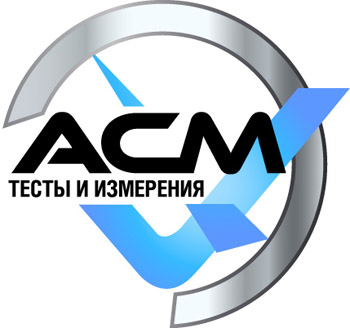 ФамилияИмяОтчествоОрганизацияДолжностьПочтовый адресТелефонE-Mail